A G E N D APor instrucciones de la Mesa Directiva de la Comisión Tercera Constitucional Permanente, comedidamente me permito informarles la agenda virtual programada para la semana comprendida entre el 1 al 5 de junio de 2020:LUNES  1 DE JUNIO DE 2020HORA: 10:00 A.M.DEBATE DE CONTROL POLÍTICO SEGÚN PROPOSICIÓN N°. 013, DEL 08 DE MAYO DE 2020, SUSCRITA POR EL HONORABLE REPRESENTANTE FABIO FERNANDO ARROYAVE RIVAS.Citado: Presidente del Instituto Colombiano de Crédito Educativo y Estudios Técnicos en el Exterior – ICETEX, doctor MANUEL ESTEBAN ACEVEDO JARAMILLO.En atención a lo dispuesto en el numeral 3º del artículo 6º y los artículos 234, 237 y Siguientes de la ley 5ª de 1992, de la manera más respetuosa le solicito poner a consideración de la Plenaria de la Honorable Cámara de presentantes, la presente proposición de citación a debate de control político, por las frecuentes y reiteradas quejas que los usuarios denuncian por algunas actuaciones relativas a los cobros realizados por el Instituto Colombiano de Crédito Educativo y Estudios Técnicos en el Exterior  -ICETEX- y la falta de medidas tomadas para beneficiar a los deudores de créditos educativos.  (Cuestionario de H.R Fabio Fernando Arroyave Rivas – Cuestionario Aditivo del H.R John Jairo Roldán Avendaño).Anuncio de Proyectos de Ley de conformidad con el artículo 8° del Acto Legislativo 01 de 2003.MARTES  2 DE JUNIO DE 2020HORA: 10:00 A.M.Estudio, discusión y votación de Proyectos de Ley.VIERNES 5 DE JUNIO DE 2020HORA: 10:00 A.M.Debate de Control Político según Proposición N°. 010, del 16 de abril de 2020, suscrita por el Honorable Representante JOHN JAIRO ROLDÁN AVENDAÑO.Citados: Ministra de Minas y Energía, doctora MARÍA FERNANDA SUÁREZ LONDOÑO.Superintendente de Servicios Públicos Domiciliarios, doctora NATASHA AVENDAÑO GARCÍA.En el marco de vigencia del Decreto N°. 417 de 2020 “Por el cual se declara un Estado de Emergencia Económica, Social y Ecológica en todo el territorio Nacional”, cítese a la señora Ministra de Minas y Energía, doctora MARÍA FERNANDA SUÁREZ LONDOÑO y  a la señora Superintendente de Servicios Públicos Domiciliarios, doctora NATASHA AVENDAÑO GARCÍA, para que en la Sesión formal virtual que llevará a cabo esta Célula Congresional el día viernes 05 de junio de 2020, a las 10:00 a.m., informe a esta Comisión, qué medidas ha tomado o piensa tomar su  despacho, con el fin de mitigar los efectos sociales, económicos, minero, energéticos y facturación de servicios públicos en general  que esta situación está generando en el país.Dicha citación atendiendo lo previsto en  la Resolución N°. 0777, del 06 de abril de 2020 emanada por la Mesa Directiva de la Cámara de Representantes, "Por medio de la cual se adoptan decisiones y medidas necesarias y procedentes para lograr en la Cámara de Representantes una eficiente labor legislativa, mientras subsista la declaración de una Emergencia Sanitaria, que signifiquen grave riesgo para la salud o la vida y por tanto impiden la participación física de los Congresistas, funcionarios y trabajadores".JOHN JAIRO ROLDÁN AVENDAÑOPresidenteJHON JAIRO BERRÍO LÓPEZVicepresidente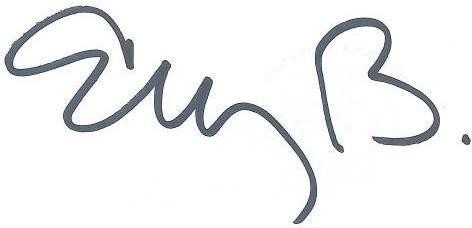 ELIZABETH MARTÍNEZ BARRERASecretaria General